АНКЕТАучастника по отбору общественной территории для формирования перечня общественных территорий, предлагаемой к первоочередному благоустройству Я, ________________________________________________________________(ФИО) проживающий по адресу: ______________________________________________________________________1) выражаю согласие за первоочередное благоустройство общественной территории:2) даю согласие на обработку моих персональных данных в целях отбора общественной территории, предлагаемой к первоочередному благоустройству в сельском поселении «Село Маяк». Согласие действует с момента подачи предложений до моего письменного отзыва данного согласия._________________________________________   «___» ______________2019 г.(Личная подпись, дата)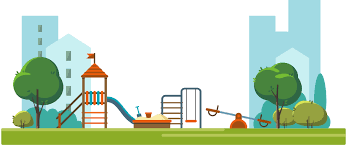 Реестр общественных территорийАдрес месторасположения общественной территорииСогласие (необходимо отметить "V" или "да" напротив той общественной территории, благоустройство которой должно быть проведено, по Вашему мнению, в первоочередном порядке)1231. Детская игровая площадкаРайон стадиона2. Обустройство пешеходной зоны к Детскому садуРайон стадиона3. Внутреннее устройство, основания хоккейной коробки из искусственного покрытия (трава)Стадион4. Площадка для пляжного волейболаБерег Синдинского озера5. Иное